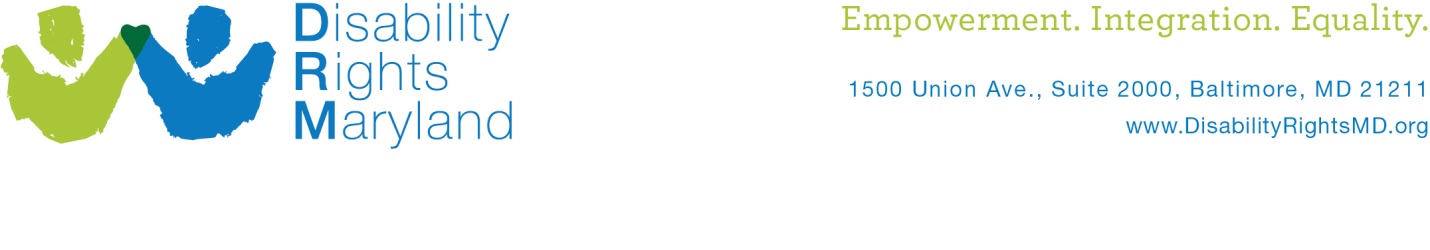 Where to ReportAbuse or Neglect Of a Person Served By a Developmental Disabilities Administration Provider AgencyPeople receiving services from DDA have the right to be free from abuse, neglect, exploitation and other rights violations.  If your rights have been violated, contact the following:ALWAYS contact your Coordinator of Community Services (CCS).  Your CCS is responsible for monitoring and addressing abuse, neglect and rights violations.Office of Health Care Quality (OHCQ) Developmental Disabilities Unit: 877-402-8220 and online complaint form at http://dhmh.maryland.gov/ohcq/SitePages/Complaint%20Form.aspxMaryland Board of Nursing, for rights violations by nurses, certified nursing assistants or medical technicians.  http://mbon.maryland.gov/Pages/complaint-procedures.aspxDevelopmental Disabilities Administration:410-576-6521
or toll-free at 
1-888-743-0023
or via email at MedicaidFraud@oag.state.md.usSouthern Maryland:  Calvert, Charles, Montgomery, Prince George's, and St. Mary's CountiesEastern Shore:  Caroline, Cecil, Dorchester, Kent, Queen Anne's, Somerset, Talbot, Wicomico, and Worcester CountiesWestern Maryland:  Allegany, Carroll, Frederick, Garrett, and Washington CountiesCentral Maryland: Anne Arundel, Baltimore, Howard and Harford Counties and Baltimore City  Mark CelesteDave BenjaminCathy MarshallShireen Hodge-Ryan301-362-5113410-572-5986240-313-3871410-234-8241 mark.celeste@maryland.govdave.benjamin@maryland.gov cathy.marshall@maryland.govShireen.Hodge-Ryan@maryland.gov